Kartvedlegg til utsleppssøknad ─ kva bør ein oppgi på kartet?Kart over den aktuelle eigedommen i målestokk 1:5000 eller større skal leggjast ved søknad om utsleppsløyve, helst i målestokk 1:500 eller 1:1000. Busetnad, eigedomsgrenser og vegtilkomst skal komme fram av kartet. I tillegg bør minimum følgjande opplysningar vere oppgitt på kartet:Gnr./bnr. på den aktuelle eigedommenMålestokk på kartet, t.d.  M 1:1000Pil som oppgir nord på kartet:     NTilrådd lokalisering av kummar:Døme på kartvedlegg er vist nedanfor.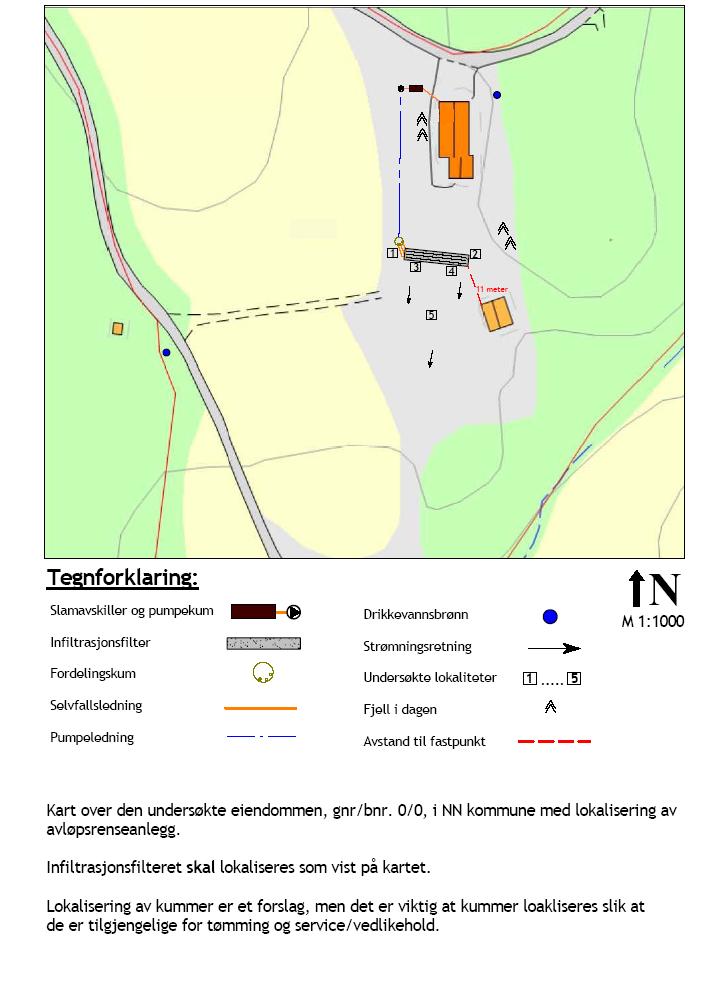 Kommentarar: = begge er borebrønn i fjell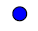 Slamavskiljar:
Pumpekum: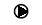 Kum: (fordelingskum, inspeksjonskum, prøvetakingskum)Reinseanlegg:(minireinseanlegg eller reinseanlegg for gråvatn)Tett tank:Lokalisering av areal for infiltrasjon:   Lokalisering tømmeplass:Lokalisering av areal for infiltrasjon:   Lokalisering tømmeplass:Lokalisering av brønnar:Det viktig å spesifisere i kommentaren kva type brønnar det er snakk om, til dømes borebrønn i fjell, borebrønn i lausmassar eller graven brønn.Lokalisering av brønnar:Det viktig å spesifisere i kommentaren kva type brønnar det er snakk om, til dømes borebrønn i fjell, borebrønn i lausmassar eller graven brønn.Straumretning for infiltrert vatn
i grunnen:Straumretning for infiltrert vatn
i grunnen:Registrert fjell i dagen:Registrert fjell i dagen: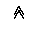 Undersøkte lokalitetar:Undersøkte lokalitetar:Spillvatn sjølvfallsleidningSpillvatn pumpeleidningAvstand til eit fastpunktSpillvatn sjølvfallsleidningSpillvatn pumpeleidningAvstand til eit fastpunkt